The Commonwealth of MassachusettsExecutive Office of Health and Human ServicesDepartment of Public Health250 Washington Street, Boston, MA 02108-4619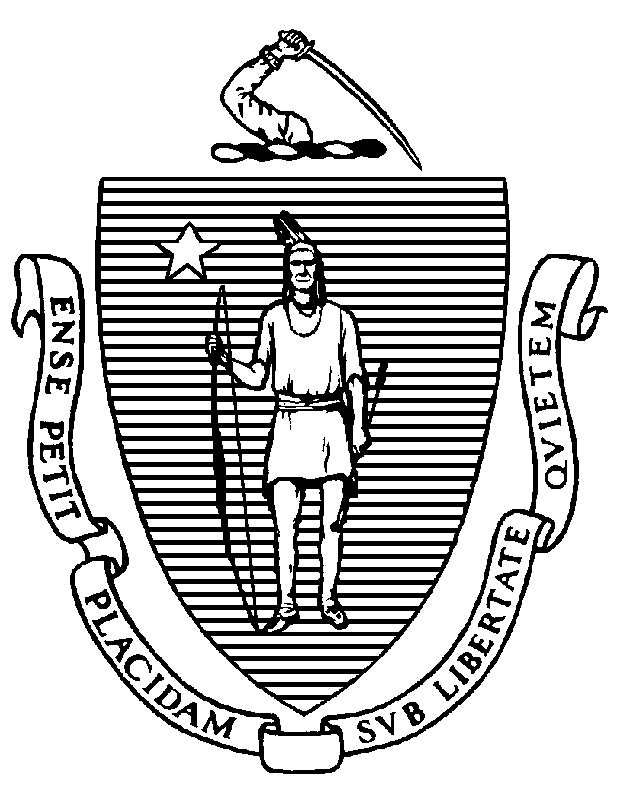 Board of Registration of Chiropractors MeetingDate: June 1, 2023       Location: Virtual       Time: 10:00 AMCisco Webex MeetingClick here to join the meeting Meeting Number: 2532 104 1623Password: PBecTfvi376Or call in (audio only)+1-617-315-0704,,25321041623## United States, Boston Meeting Procedures (Lisa Guglietta)Call Meeting to Order (Dr. Jolly)Attendance roll callApproval of agendaGeneral BusinessConflict of Interest and Open Meeting Law Requirements (Sheila York, Esq.)Minutes from Public Meeting of May 4, 2023Chiropractor of Record Experience Waiver RequestTyler Proctor CHI3829 - The Joint Chiropractic, Saugus, MADiscussionDraft Amendments to 233 CMRReactivation ApplicationRussell Hubler CHI2113 (Expired 3/31/2020 – 36 CE Credits Required)New BusinessOpen Session for Topics not reasonably anticipated by the Chair 48 hours before meeting      Public CommentInvestigative Case Conference [Closed Session: G.L. c. 112, § 65C]